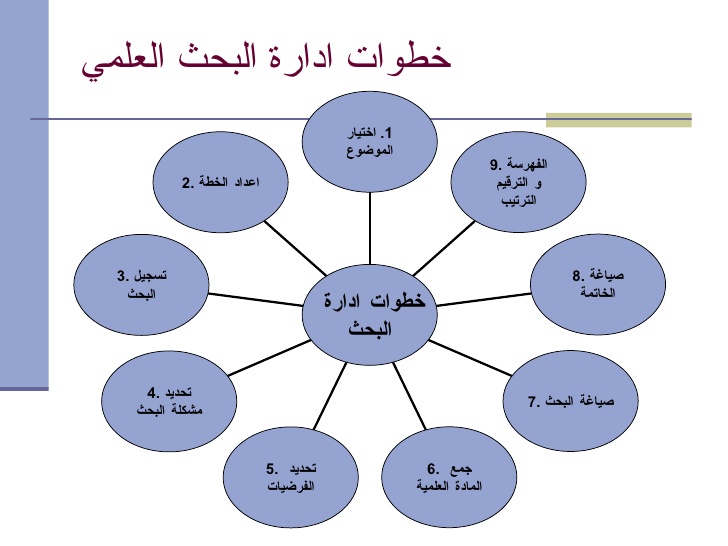 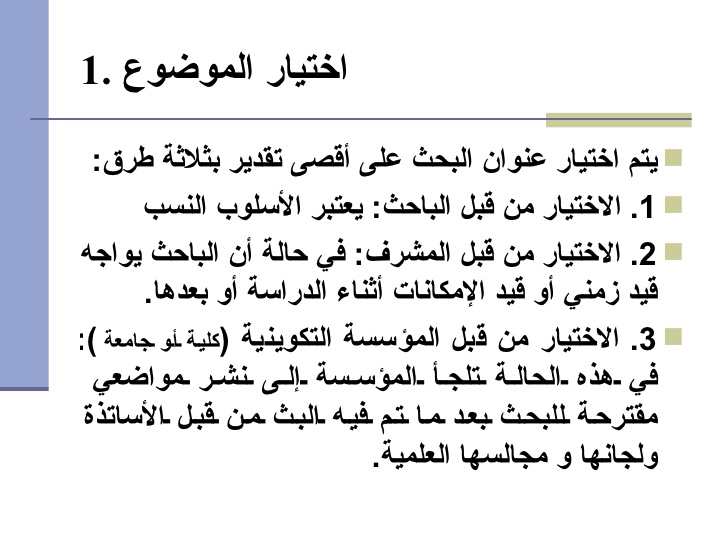 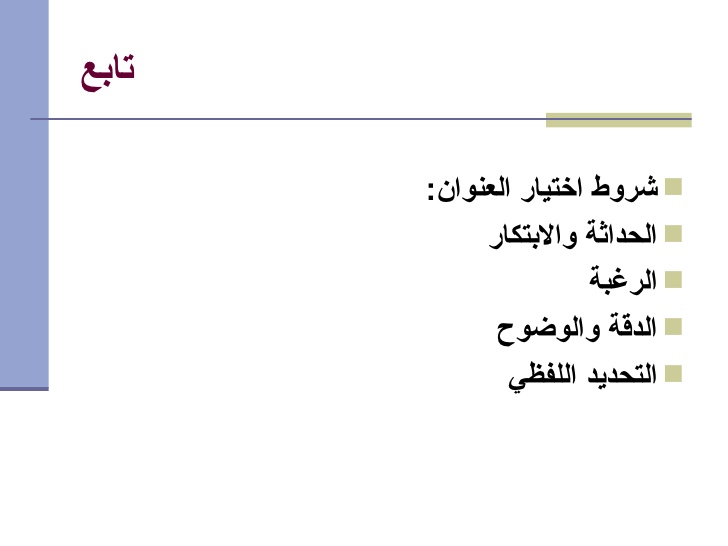 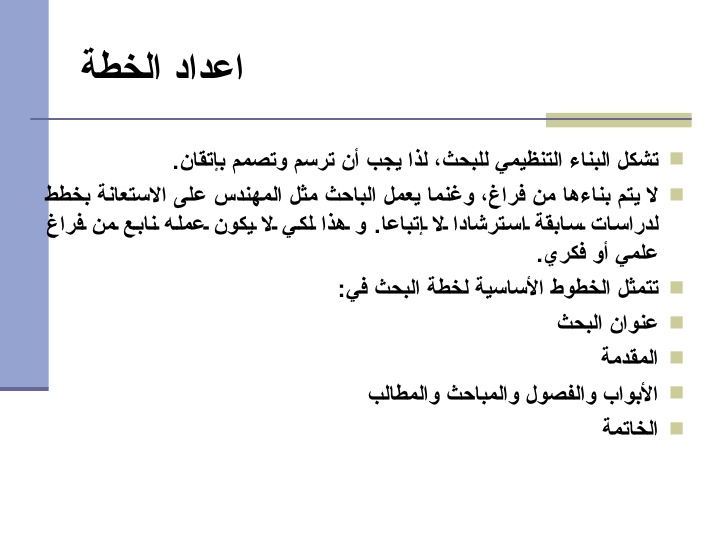 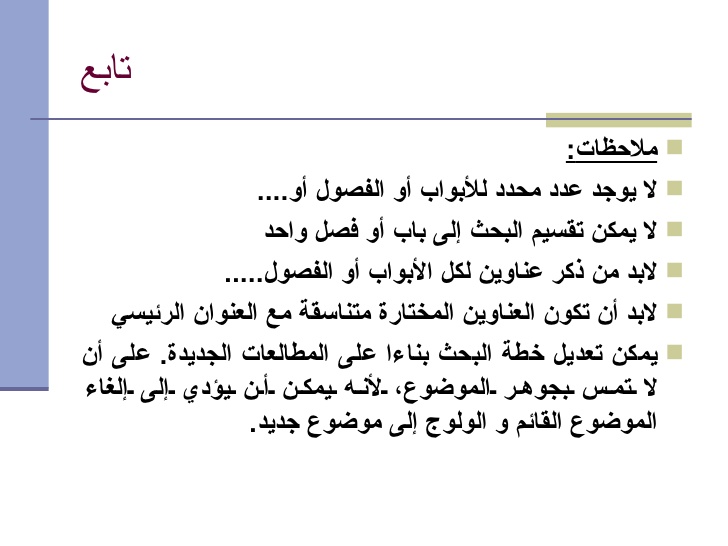 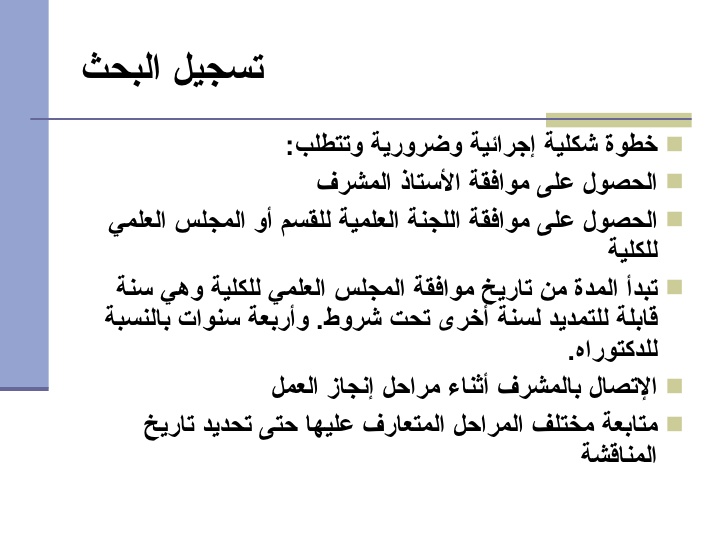 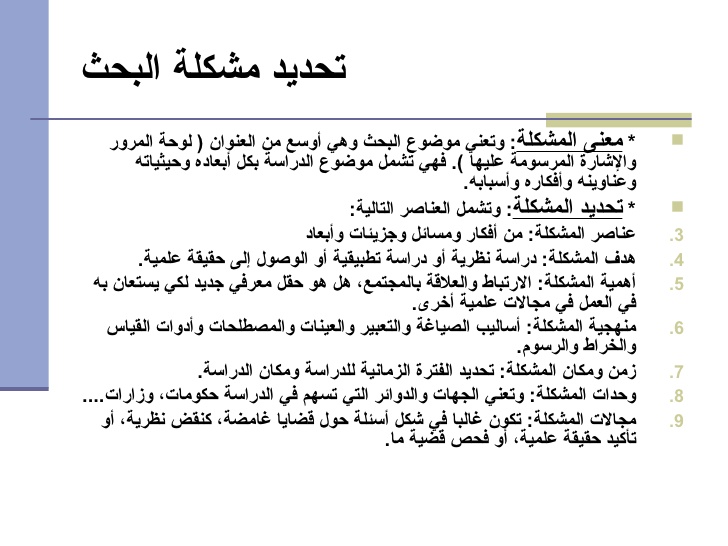 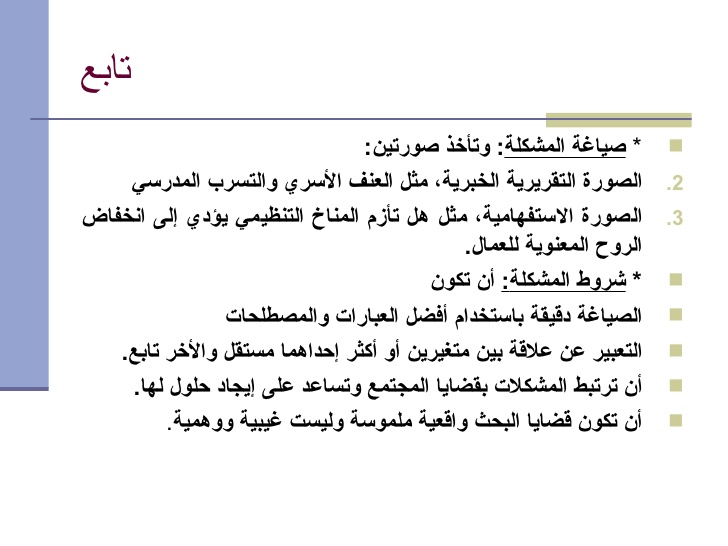 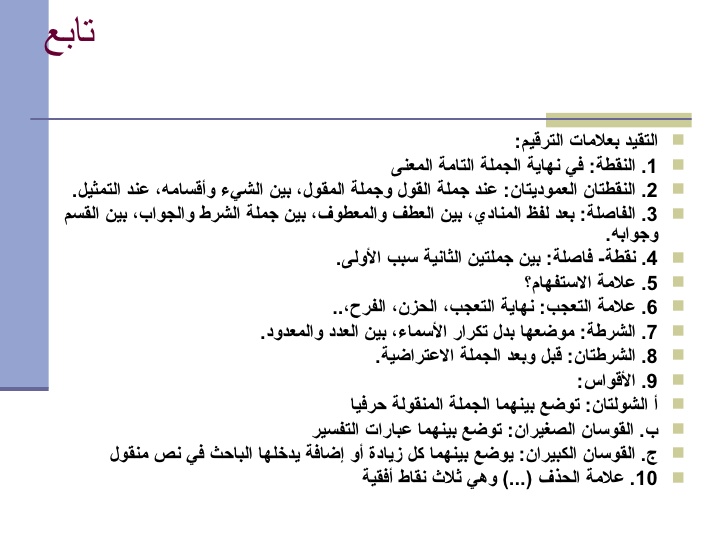 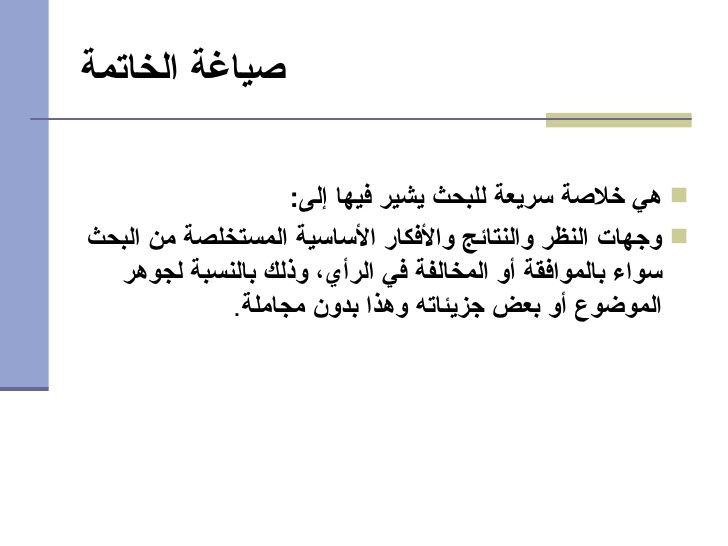 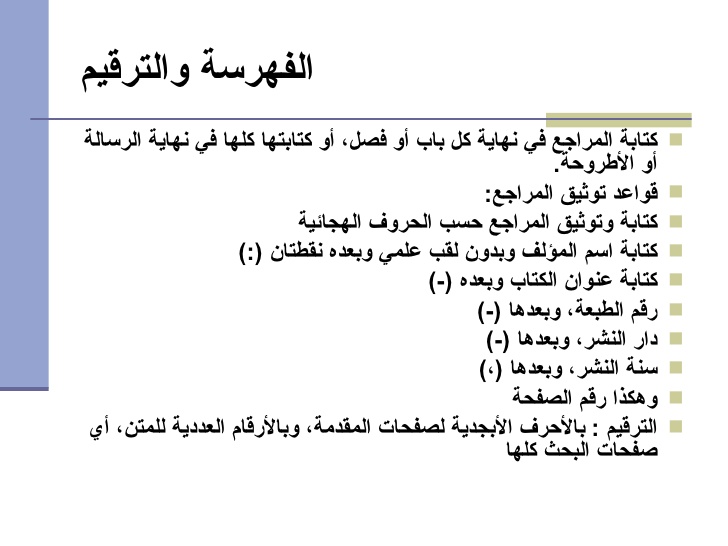 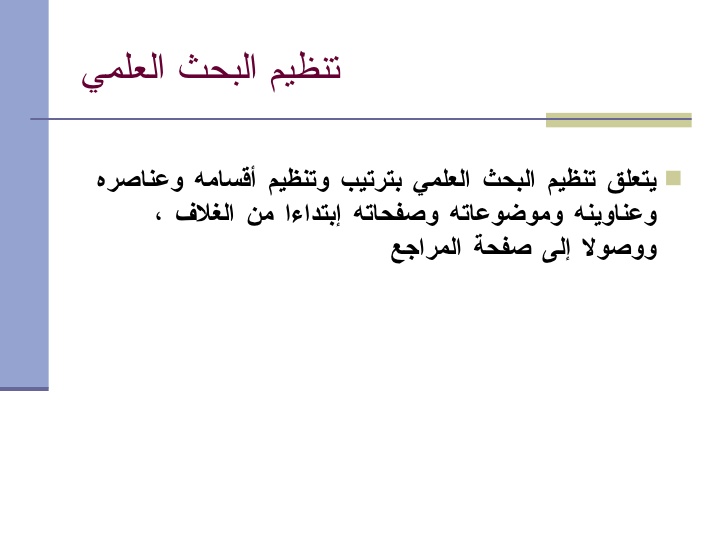 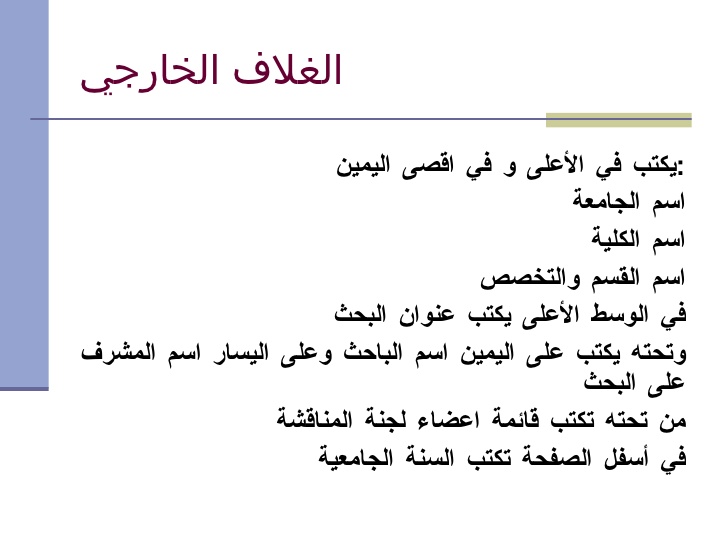 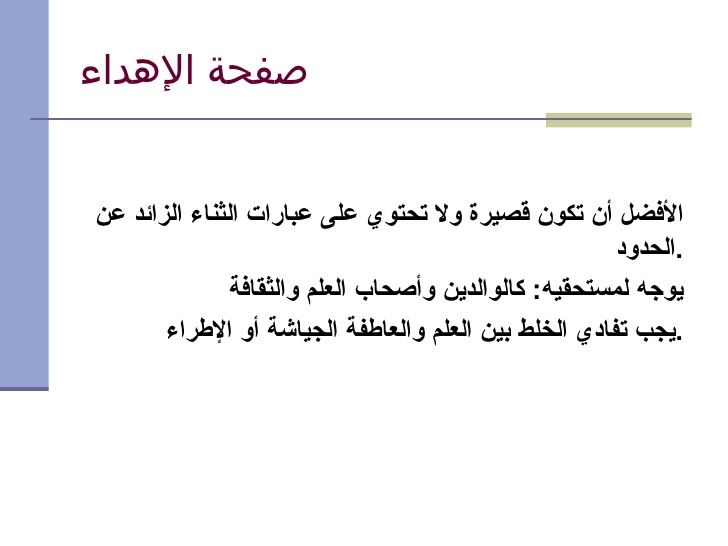 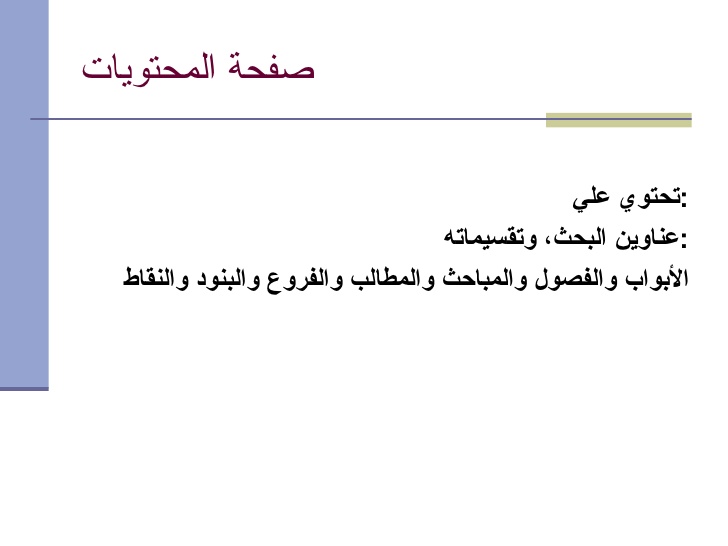 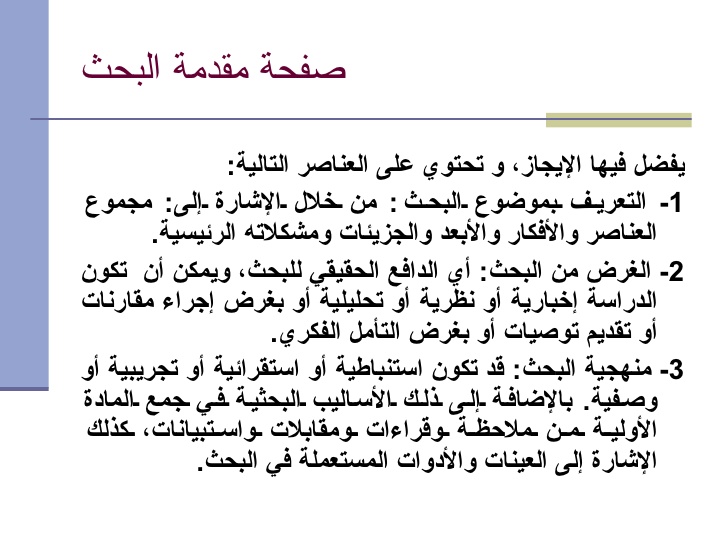 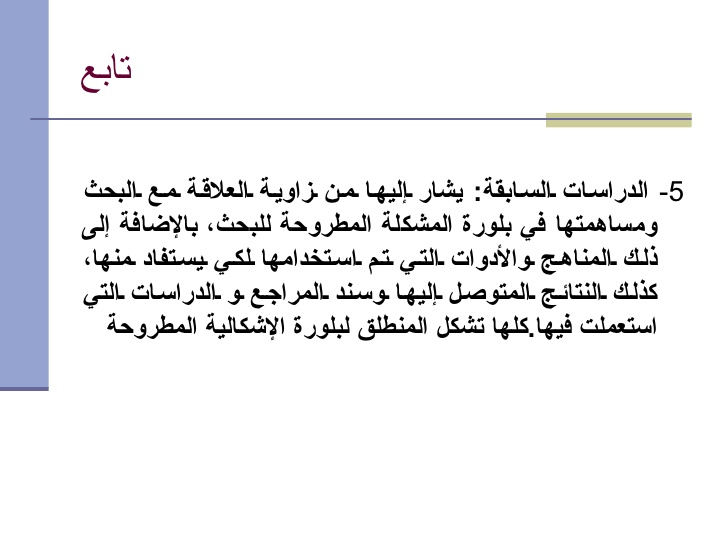 15 of 26 تنظيم البحث العلمي 37,997 views    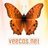 veecos.netFollow Published on May 16, 2009 3 Comments 18 Likes Statistics Notes أعلى النموذج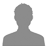 أسفل النموذجأعلى النموذجأسفل النموذجSîñö MËtäl Cørê at bahja thx man for this exellent work 6 years ago    marianamaya شكرا على المجهود 6 years ago    baaanooon اتمنى تستفيدوا 6 years ago    تنظيم البحث العلمي 1. خطوات ادارة البحث العلمي 2. اعداد الخطة 3. تسجيل البحث 4. تحديد مشكلة البحث 5. تحديد الفرضيات 6. جمع المادة العلمية 7. صياغة البحث 8. صياغة الخاتمة 9. الفهرسة و الترقيم الترتيب 1. اختيار الموضوع خطوات ادارة البحث 2. 1. اختيار الموضوع <ul><li>يتم اختيار عنوان البحث على أقصى تقدير بثلاثة طرق : </li></ul><ul><li>1. الاختيار من قبل الباحث : يعتبر الأسلوب النسب </li></ul><ul><li>2. الاختيار من قبل المشرف : في حالة أن الباحث يواجه قيد زمني أو قيد الإمكانات أثناء الدراسة أو بعدها . </li></ul><ul><li>3. الاختيار من قبل المؤسسة التكوينية ( كلية أو جامعة ): في هذه الحالة تلجأ المؤسسة إلى نشر مواضعي مقترحة للبحث بعد ما تم فيه البث من قبل الأساتذة ولجانها و مجالسها العلمية . </li></ul> 3. تابع <ul><li>شروط اختيار العنوان : </li></ul><ul><li>الحداثة والابتكار </li></ul><ul><li>الرغبة </li></ul><ul><li>الدقة والوضوح </li></ul><ul><li>التحديد اللفظي </li></ul> 4. اعداد الخطة <ul><li>تشكل البناء التنظيمي للبحث، لذا يجب أن ترسم وتصمم بإتقان . </li></ul><ul><li>لا يتم بناءها من فراغ، وغنما يعمل الباحث مثل المهندس على الاستعانة بخطط لدراسات سابقة استرشادا لا إتباعا . و هذا لكي لا يكون عمله نابع من فراغ علمي أو فكري . </li></ul><ul><li>تتمثل الخطوط الأساسية لخطة البحث في : </li></ul><ul><li>عنوان البحث </li></ul><ul><li>المقدمة </li></ul><ul><li>الأبواب والفصول والمباحث والمطالب </li></ul><ul><li>الخاتمة </li></ul> 5. تابع <ul><li>ملاحظات : </li></ul><ul><li>لا يوجد عدد محدد للأبواب أو الفصول أو .... </li></ul><ul><li>لا يمكن تقسيم البحث إلى باب أو فصل واحد </li></ul><ul><li>لابد من ذكر عناوين لكل الأبواب أو الفصول ..... </li></ul><ul><li>لابد أن تكون العناوين المختارة متناسقة مع العنوان الرئيسي </li></ul><ul><li>يمكن تعديل خطة البحث بناءا على المطالعات الجديدة . على أن لا تمس بجوهر الموضوع، لأنه يمكن أن يؤدي إلى إلغاء الموضوع القائم و الولوج إلى موضوع جديد . </li></ul> 6. تسجيل البحث <ul><li>خطوة شكلية إجرائية وضرورية وتتطلب : </li></ul><ul><li>الحصول على موافقة الأستاذ المشرف </li></ul><ul><li>الحصول على موافقة اللجنة العلمية للقسم أو المجلس العلمي للكلية </li></ul><ul><li>تبدأ المدة من تاريخ موافقة المجلس العلمي للكلية وهي سنة قابلة للتمديد لسنة أخرى تحت شروط . وأربعة سنوات بالنسبة للدكتوراه . </li></ul><ul><li>الإتصال بالمشرف أثناء مراحل إنجاز العمل </li></ul><ul><li>متابعة مختلف المراحل المتعارف عليها حتى تحديد تاريخ المناقشة </li></ul> 7. تحديد مشكلة البحث <ul><li>* معنى المشكلة : وتعني موضوع البحث وهي أوسع من العنوان ( لوحة المرور والإشارة المرسومة عليها ). فهي تشمل موضوع الدراسة بكل أبعاده وحيثياته وعناوينه وأفكاره و أ سبابه . </li></ul><ul><li>* تحديد المشكلة : وتشمل العناصر التالية : </li></ul><ul><li>عناصر المشكلة : من أفكار ومسائل وجزيئات وأبعاد </li></ul><ul><li>هدف المشكلة : دراسة نظرية أو دراسة تطبيقية أو الوصول إلى حقيقة علمية . </li></ul><ul><li>أهمية المشكلة : الارتباط والعلاقة بالمجتمع، هل هو حقل معرفي جديد لكي يستعان به في العمل في مجالات علمية أخرى . </li></ul><ul><li>منهجية المشكلة : أساليب الصياغة والتعبير والعينات والمصطلحات وأدوات القياس والخراط والرسوم . </li></ul><ul><li>زمن ومكان المشكلة : تحديد الفترة الزمانية للدراسة ومكان الدراسة . </li></ul><ul><li>وحدات المشكلة : وتعني الجهات والدوائر التي تسهم في الدراسة حكومات، وزارات .... </li></ul><ul><li>مجالات المشكلة : تكون غالبا في شكل أسئلة حول قضايا غامضة، كنقض نظرية، أو تأكيد حقيقة علمية، أو فحص قضية ما . </li></ul> 8. تابع <ul><li>* صياغة المشكلة : وتأخذ صورتين : </li></ul><ul><li>الصورة التقريرية الخبرية، مثل العنف الأسري والتسرب المدرسي </li></ul><ul><li>الصورة الاستفهامية، مثل هل تأزم المناخ التنظيمي يؤدي إلى انخفاض الروح المعنوية للعمال . </li></ul><ul><li>* شروط المشكلة : أن تكون </li></ul><ul><li>الصياغة دقيقة باستخدام أفضل العبارات والمصطلحات </li></ul><ul><li>التعبير عن علاقة بين متغيرين أو أكثر إحداهما مستقل والأخر تابع . </li></ul><ul><li>أن ترتبط المشكلات بقضايا المجتمع وتساعد على إيجاد حلول لها . </li></ul><ul><li>أن تكون قضايا البحث واقعية ملموسة وليست غيبية ووهمية . </li></ul> 9. تحديد الفرضيات <ul><li>1. معنى الفرضية : تفسير مؤقت يفترضه الباحث، اجابة محتملة، تفسير مقترح، تخمين أو استنتاج، رأي مبدئي، تفسير محتمل لوجود علاقة بين متغيرين . </li></ul><ul><li>2. تحديد الفرضية : وتتمحور حول : رأي يعتنقه الباحث ويخضعه للاختبار والتعبير عن مسببات المشكلة ونقطة ارتكاز يدور حولها ابحث . </li></ul><ul><li>3. صياغة الفرضية : توجد صورتين : </li></ul><ul><li>* صيغة إثبات : العلاقة بين متغيرين إما بشكل ايجابي أو سلبي، تسمى فرضية مباشرة أو تقريرية . </li></ul><ul><li>* صيغة نفي : ينفي وجود أي علاقة بين المتغيرين وتسمى في هذه الحالة بالفرضية الصفرية . </li></ul> 10. تابع <ul><li>4 . شروط الفرضية : </li></ul><ul><li>أن تكون جملة خبرية </li></ul><ul><li>تحدد وجود شيء أو عدمه، أو تعبر عن علاقة بين متغيرين أو أكثر </li></ul><ul><li>أن تكون معقولة ومنسجمة مع الحقائق العلمية </li></ul><ul><li>أن تكون بسيطة بعيدة عن كل غموض وبالفعل المضارع إن أمكن . </li></ul><ul><li>أن تكون قابلة للتجربة والاختبار وقادرة على حل المشكلة المدروسة . وقابلة للتطبيق على حالات مشابهة . </li></ul><ul><li>أن تكون موضوعية وبعيدة عن القيم الشخصية والميولات العاطفية . </li></ul> 11. جمع المادة العلمية <ul><li>جمع المصادر والمراجع المتعلقة بالبحث، من أمهات الكتب ( المرجعية ) ومراجع قديمة وحديثة ومخطوطات ودوريات . </li></ul><ul><li>يتم جمع المادة الأولية بأربعة وسائل : </li></ul><ul><li>1. القراءة : ويمكن أن نصفها إلى ( فهرسيه سريعة، تمهيدية، تعمقيه، تخصصية، تخصصية مساعدة، زمنية منظمة، مكانية ). </li></ul><ul><li>2. الملاحظة : تعني استخدام البصر والحس والبصيرة في إدراك الحقيقة . </li></ul><ul><li>3. المقابلة : الحصول على المعلومات من مصادرها البشرية وتعتمد على الاستجواب الشخصي في الحصول على المعلومة من خلال لقاء وجها لوجه . </li></ul><ul><li>4. الاستبيان : كوسيلة لجمع المعلومات عن طريق تعبئة استمارات من قبل المستجوبين . </li></ul> 12. صياغة البحث <ul><li>يقوم الباحث بمايلي : </li></ul><ul><li>وضع المادة العلمية امامه </li></ul><ul><li>قراءة تلك المادة موضوعا موضوعا وبتركيز . </li></ul><ul><li>التعبير عن ما قراءه بأسلوبه الخاص </li></ul><ul><li>صياغة البحث بالمنهجية المناسبة لنوعية الدراسة </li></ul><ul><li>إبراز شخصيته أمر ضروري في البحث </li></ul><ul><li>يبدأ الفصل بتمهيد وينتهي بخلاصة </li></ul><ul><li>عدم الإكثار من النقل الحرفي . </li></ul><ul><li>ضرورة التقيد بشروط الاقتباس وأن يكون قصيرا ويوضع بين شولتين أو قوسين مع ترقيمه </li></ul> 13. تابع <ul><li>التقيد بعلامات الترقيم : </li></ul><ul><li>1. النقطة : في نهاية الجملة التامة المعنى </li></ul><ul><li>2. النقطتان العموديتان : عند جملة القول وجملة المقول، بين الشيء وأقسامه، عند التمثيل . </li></ul><ul><li>3. الفاصلة : بعد لفظ المنادي، بين العطف والمعطوف، بين جملة الشرط والجواب، بين القسم وجوابه . </li></ul><ul><li>4. نقطة - فاصلة : بين جملتين الثانية سبب الأولى . </li></ul><ul><li>5. علامة الاستفهام؟ </li></ul><ul><li>6. علامة التعجب : نهاية التعجب، الحزن، الفرح، .. </li></ul><ul><li>7. الشرطة : موضعها بدل تكرار الأسماء، بين العدد والمعدود . </li></ul><ul><li>8. الشرطتان : قبل وبعد الجملة الاعتراضية . </li></ul><ul><li>9. الأقواس : </li></ul><ul><li>أ الشولتان : توضع بينهما الجملة المنقولة حرفيا </li></ul><ul><li>ب . القوسان الصغيران : توضع بينهما عبارات التفسير </li></ul><ul><li>ج . القوسان الكبيران : يوضع بينهما كل زيادة أو إضافة يدخلها الباحث في نص منقول </li></ul><ul><li>10. علامة الحذف (...) وهي ثلاث نقاط أفقية </li></ul> 14. صياغة الخاتمة <ul><li>هي خلاصة سريعة للبحث يشير فيها إلى : </li></ul><ul><li>وجهات النظر والنتائج والأفكار الأساسية المستخلصة من البحث سواء بالموافقة أو المخالفة في الرأي، وذلك بالنسبة لجوهر الموضوع أو بعض جزيئاته وهذا بدون مجاملة . </li></ul> 15. الفهرسة والترقيم <ul><li>كتابة المراجع في نهاية كل باب أو فصل، أو كتابتها كلها في نهاية الرسالة أو الأطروحة . </li></ul><ul><li>قواعد توثيق المراجع : </li></ul><ul><li>كتابة وتوثيق المراجع حسب الحروف الهجائية </li></ul><ul><li>كتابة اسم المؤلف وبدون لقب علمي وبعده نقطتان (:) </li></ul><ul><li>كتابة عنوان الكتاب وبعده (-) </li></ul><ul><li>رقم الطبعة، وبعدها (-) </li></ul><ul><li>دار النشر، وبعدها (-) </li></ul><ul><li>سنة النشر، وبعدها ( ، ) </li></ul><ul><li>وهكذا رقم الصفحة </li></ul><ul><li>الترقيم : بالأحرف الأبجدية لصفحات المقدمة، وبالأرقام العددية للمتن، أي صفحات البحث كلها </li></ul> 16. تنظيم البحث العلمي <ul><li>يتعلق تنظيم البحث العلمي بترتيب وتنظيم أقسامه وعناصره وعناوينه وموضوعاته وصفحاته إبتداءا من الغلاف ، ووصولا إلى صفحة المراجع </li></ul> 17. الغلاف الخارجي <ul><li>يكتب في الأعلى و في اقصى اليمين : </li></ul><ul><li>اسم الجامعة </li></ul><ul><li>اسم الكلية </li></ul><ul><li>اسم القسم والتخصص </li></ul><ul><li>في الوسط الأعلى يكتب عنوان البحث </li></ul><ul><li>وتحته يكتب على اليمين اسم الباحث وعلى اليسار اسم المشرف على البحث </li></ul><ul><li>من تحته تكتب قائمة اعضاء لجنة المناقشة </li></ul><ul><li>في أسفل الصفحة تكتب السنة الجامعية </li></ul> 18. صفحة الإهداء <ul><li>الأفضل أن تكون قصيرة ولا تحتوي على عبارات الثناء الزائد عن الحدود . </li></ul><ul><li>يوجه لمستحقيه : كالوالدين وأصحاب العلم والثقافة </li></ul><ul><li>يجب تفادي الخلط بين العلم والعاطفة الجياشة أو الإطراء . </li></ul> 19. صفحة المحتويات <ul><li>تحتوي علي : </li></ul><ul><li>عناوين البحث، وتقسيماته : </li></ul><ul><li>الأبواب والفصول والمباحث والمطالب والفروع والبنود والنقاط </li></ul> 20. صفحة مقدمة البحث <ul><li>يفضل فيها الإيجاز، و تحتوي على العناصر التالية : </li></ul><ul><li>1- التعريف بموضوع البحث : من خلال الإشارة إلى : مجموع العناصر والأفكار والأبعد والجزيئات ومشكلاته الرئيسية . </li></ul><ul><li>2- الغرض من البحث : أي الدافع الحقيقي للبحث، ويمكن أن تكون الدراسة إخبارية أو نظرية أو تحليلية أو بغرض إجراء مقارنات أو تقديم توصيات أو بغرض التأمل الفكري . </li></ul><ul><li>3- منهجية البحث : قد تكون استنباطية أو استقرائية أو تجريبية أو وصفية . بالإضافة إلى ذلك الأساليب البحثية في جمع المادة الأولية من ملاحظة وقراءات ومقابلات واستبيانات، كذلك الإشارة إلى العينات والأدوات المستعملة في البحث . </li></ul> 21. تابع <ul><li>5- الدراسات السابقة : يشار إليها من زاوية العلاقة مع البحث ومساهمتها في بلورة المشكلة المطروحة للبحث، بالإضافة إلى ذلك المناهج والأدوات التي تم استخدامها لكي يستفاد منها، كذلك النتائج المتوصل إليها وسند المراجع و الدراسات التي استعملت فيها . كلها تشكل المنطلق لبلورة الإشكالية المطروحة </li></ul> 22. صفحة مشكلة البحث <ul><li>تحتوي موضوع البحث محل الدراسة وعناصره وأفكاره الرئيسية، كما يذكر فيه هدف المشكلة و أ هميتها وعلاقتها بالمجتمع، وما إذا كانت تكملة لدراسات سابقة أو تأكيد حقيقة علمية . وعادة ما تصاغ بشكل تقريري خبري كالعلاقة بين ارتباط حدوث ظاهرة ما بمتغير محدد أو في شكل سؤال يبحث في العلاقة بين حدوث الظاهرة وعلاقتها بالمتغير . </li></ul> 23. صفحة الفرضية <ul><li>تعني الإجابة عن الأسئلة الواردة في مشكلة البحث، وهي تفسير مؤقت يتبناه الباحث لحل مشكلة البحث . </li></ul><ul><li>تصاغ عادة بشكل يثبت العلاقة بين عاملين أو عنصرين يؤثر اح د هما على الأخر بشكل إيجابي أو سلبي ( نعم أو لا ) </li></ul> 24. صفحات المحتوى ( المتن ) <ul><li>تمثل صفحات المادة العلمية للبحث وهي عبارة عن جوهر البحث بما تحتويه من شروحات وصياغة تتمثل في اختيار العناوين والأفكار والموضوعات، وأسلوب مناقشتها والتعليق عليها باستعمال الأدلة والبيانات والتعليقات و غيرها . </li></ul><ul><li>يجب الاهتمام بصياغة البحث من خلال الاستعمال الجيد للغة وتجنب الأخطاء بمختلف أشكالها وتجنب التكرار وإثبات شخصية الباحث دون غرور، والالتزام بالموضوعية و التقيد بشروط الاقتباس وعلامات الترقيم والاهتمام بالنوعية لا بكم الأوراق المكتوبة . </li></ul> 25. صفحة الخاتمة <ul><li>يذكر فيها خلاصة البحث والنتائج العامة المتوصل إليها </li></ul><ul><li>يشار فيها أيضا إلى وجهات النظر المختلفة والأفكار الأساسية المستخلصة، كما يمكن للباحث أن يقدم وجهة نظره بالإيجاب أو السلب والمتعلقة بجوهر الموضوع </li></ul><ul><li>يمكن أيضا تقديم مقترحات وتوصيات في حالة القيام بدراسات ميدانية </li></ul> 26. صفحة المراجع <ul><li>تمثل أخر صفحة في البحث و توجد طريقتان للفهرسة : </li></ul><ul><li>إما تكتب المراجع في نهاية كل باب أو فصل </li></ul><ul><li>أو تكتب في نهاية البحث </li></ul><ul><li>تكون البداية بكتابة اسم المؤلف حسب الحروف الهجائية ثم اسم الكتاب، ودار النشر، وبلد النشر، وسنة النشر، والجزء، والطبعة، وتاريخ الطبع، وسنة النشر . </li></ul><ul><li>العرف في ترتيب المراجع كما يلي : القديمة، فالحديثة، فالقواميس، فالتراجم، فالدوريات، فالمقالات، فالتقارير والتوصيات . 